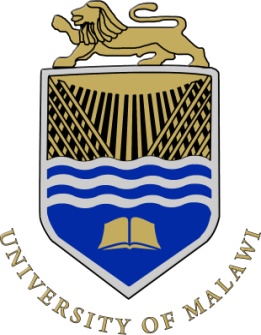 THE CONSORTIUM FOR ADVANCED RESEARCH TRAINING IN AFRICA (CARTA) AND AFRICA CENTRE OF EXCELLENCE IN PUBLIC HEALTH AND HERBAL MEDICINE (ACEPHEM)THE CONSORTIUM FOR ADVANCED RESEARCH TRAINING IN AFRICA (CARTA) AND AFRICA CENTRE OF EXCELLENCE IN PUBLIC HEALTH AND HERBAL MEDICINE (ACEPHEM)Registration form for  Environmental Health Training WorkshopRegistration form for  Environmental Health Training WorkshopPlease complete all sections: Write/Tick or circle as may be appropriate Please complete all sections: Write/Tick or circle as may be appropriate PERSONAL DETAILSPERSONAL DETAILSDate:Date:Surname/Family Name Title:	Prof Mr	Mrs	Ms	   OtherAll other Names)Gender: Male      Female    Other:Nationality (if dual give both)Country of birth: Correspondence  address (please write clearly if faxing)Country:   Correspondence  address (please write clearly if faxing)Country:   Preferred Telephone:   Additional Telephone:  Fax:   Preferred e-mail:    Additional e-mail:    Preferred Telephone:   Additional Telephone:  Fax:   Preferred e-mail:    Additional e-mail:    COURSE DATE: 18 – 22February 2019COURSE DATE: 18 – 22February 2019Course Applying For:  Course Applying For:  EDUCATION/TRAINING BACKGROUNDEDUCATION/TRAINING BACKGROUNDHighest Educational Qualification (s)    Highest Educational Qualification (s)    Current Job Title and  Responsibilities Current Job Title and  Responsibilities FEE PAYMENTFEE PAYMENTWho is paying for your Course Fee? (tick your response)------ I will apply for a scholarship---- Self-fundingWho is paying for your Course Fee? (tick your response)------ I will apply for a scholarship---- Self-fundingFURTHER INFORMATIONFURTHER INFORMATIONHow did you learn about the Environmental Health Workshop?Advertisement                        College of Medicine Website                                   Event                    Name of event ----------------------------------------------------                       Staff Member        Name---------------------------------------------------------------                   Other                      Specify--------------------------------------------------------------How did you learn about the Environmental Health Workshop?Advertisement                        College of Medicine Website                                   Event                    Name of event ----------------------------------------------------                       Staff Member        Name---------------------------------------------------------------                   Other                      Specify-------------------------------------------------------------- COURSE EXPECTATIONSWhat are your expectations for the course?     COURSE EXPECTATIONSWhat are your expectations for the course?    